zmena stránkových hodínVážení zákazníci,dovoľujeme si Vám oznámiť, žeod 1. januára 2018meníme stránkové hodiny.Pondelok		08.00 – 16.00Utorok			08.00 – 12.00Streda			08.00 – 16.30Štvrtok			08.00 – 16.00Piatok			08.00 – 12.00Obedová prestávka 11.30 – 12.00Ďakujeme za pochopenie.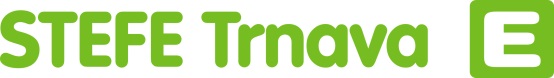 